Pentecost Sunday31 May 2020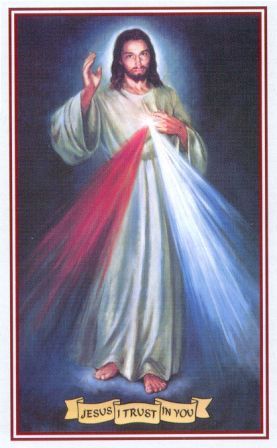 Immaculate Heart of Mary ParishEntrance Hymn:	              65 ALL THE ENDS OF THE EARTHAll the ends of the earth,All you creatures of the sea:Lift up your eyes to the wonders of the Lord!For the Lord of the earth,The master of the seaHas come with justice for the world!Break into song at the deeds of the Lord,The wonders he has done in ev’ry age.Heaven and earth shall rejoice in his might;Ev’ry heart, ev’ry nation call him Lord.The Lord has made his salvation known, Faithful to his promise of old.Let the ends of the earth, Let the sea and all it holds,Make music before the King.Gloria not sung Opening Prayer by Fr VittorioLITURGY OF THE WORDFirst Reading: Acts 2:1-11					read by ReaderResponsorial Psalm (read):					Psalm 103(104):1,24,29-31,34R. Lord, send out your Spirit, and renew the face of the earth.Second Reading: 1 Cor 12:3-7,12-13				read by Reader Gospel Acclamation(Proclaimed): Alleluia, alleluia!Come, Holy Spirit, fill the hearts of your faithfuland kindle in them the fire of your love.Alleluia!Gospel proclaimed by Fr Vittorio: Jn 20:19-23Homily: by Fr VittorioThe Apostles CreedI believe in God, the Father almighty, Creator of heaven and earth. and in Jesus Christ, his only Son, our Lord. who was conceived by the Holy Spirit, (all bow) born of the Virgin Mary, suffered under Pontius Pilate, was crucified, died, and was buried; he descended into hell; on the third day he rose again from the dead; he ascended into heaven, and is seated at the right hand of God the Father almighty; from there he will come again to judge the living and the dead. I believe in the Holy Spirit, the holy catholic Church, the communion of saints, the forgiveness of sins, the resurrection of the body, and the life ever-lasting. Amen. Prayer of the Faithful Reader: Let us pray to the LordAll: Lord hear usOffertory Hymn 		10 SPIRIT OF GODSpirit of God in the clear running water Blowing to greatness the trees on the hill Spirit of God in the finger of morning, Fill the earth, bring it to birth,And blow where you will. Blow, blow, blow till I be But breath of the Spirit flowing in me. Spirit of God, every man's heart is lonely Watching and waiting and hungry until,Spirit of God, man longs for You only Down in the meadow the willow are moaning,Sheep in the pastureland cannot lie stillSpirit of God creation is groaningEucharistic prayerHoly, Holy: not sung 	Memorial Acclamation not sung 	Great amen not sung Our Father (Not Sung)Sign of peaceLamb of God not sungHoly Communion: 		49 OPEN MY EYES LORDOpen my eyes Lord, Help me to see your face.Open my eyes Lord,Help me to see.Open my ears Lord, Help me to hear your voice.Open my ears Lord,Help me to hear.Open my heart Lord,Help me to love like you.Open my heart Lord, Help me to love.I live within you,Deep in your heart O love.I live within you, Rest now in me.Final Prayer: by Fr VittorioFinal Song 		73 GO TELL EVERYONE God's Spirit is in my heart, He has called me and set me apart, This is what I have to do, What I have to do. He sent me to bringthe good news to the poor, Tell prisoners that they are prisoners no more, Tell blind people that they can see, and set the downtrodden free. And go tell ev'ryone the newsthat the kingdom of God has come. And go tell ev'ryone the newsthat Gods kingdom has come. Just as the Father sent me, So I'm sending you out to be My witness throughout the world, The whole of the world.  Don't worry what you have to say, Don't worry because on that day God's spirit will speak in your heart, Will speak in your heart. 